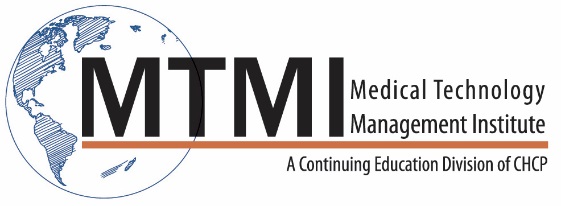 Radiation Safety & Changing Role of the TechnologistOne Day Seminar (8 CE’s)IntroductionTenets of Radiation Safety PhilosophyALARA:  What does it truly mean from a clinical viewpoint?Risk vs. Benefit rationaleDiagnostic Yield vs Diagnostic EfficacyRole of technologist and Diagnostic YieldExamples of imaging modalities and DYPhoton Interactions with MatterConcept of Electronic Data Set (EDS)Photoelectric and Compton effectPatient/operator dosage considerationsUnits of Measure and Dosage Considerations that have a Practical ApplicationProtection Measures for the Patient and OperatorCardinal rules of protection:  Review and practical applicationsSID considerations and ESE dose, technique considerationsChanging role of technologist as a radiation safety advocateDose Management StrategiesCollective dose profile considerationsImage Gently and Image WiselyACE program (ASRT)Dose management strategies as a quality measure and future strategiesExposure Index and Deviation IndexWhat do they mean in terms of image quality assessment and exposureBasic Principles of Image InterpretationBasic radiographic densities and clinical examplesHow does the radiologist use these densities clinically?Low contrast resolution and its clinical valueBoundary Effect and Mach Bands illusionSilhouette Sign ConceptClinical utility of Silhouette SignImage impact of improper positioning and rotationImage quality expectations of radiologists (clinical image benchmarks)Chest imaging benchmarksOrthopedic image benchmarksRole of fat imagesImpact of digital technologies and detector designsProfessional Standards of Care for the ProfessionTechnology impacting responsibilitiesThe resurgence of radiography and why!New Joint Commission (JC) standards impacting medical imaging        ~ Agenda Subject to Change ~800-765-6864	~    custservice@mtmi.net   ~   www.mtmi.net 